                        Université Paris-Sorbonne / E.A. 1491  EDITTA                                                         Table-ronde                                        Samedi 31 janvier 2015                                 Sorbonne : Amphithéâtre Quinet                                      (entrée par la rue St. Jacques)            LUPERCALIA : mythes, topographie, littérature.      14 h. : Présentation par Alexandre  GRANDAZZI (Paris)14 h. 15 : Dominique BRIQUEL (Paris)      « L’institution des Lupercales chez Ovide : une histoire de jumeaux »  15 h. : Thierry CAMOUS (Nice)      « Les Lupercales et la pensée sauvage »   15 h. 50 : Adam ZIOLKOWSKI (Varsovie / Sorbonne Université)     « Le tracé du parcours des Luperques »                                              Pause16 h. 45 : Karlis VÉ (Paris)   « Les liens entre les Lupercales et Romulus dans la tradition romaine »17 h. 30 : Élisabeth BUCHET (Paris)  « Étiologies ovidiennes : la nudité des Luperques (Fastes, II, v. 283-384) »18 h. 15 : Conclusions par Alexandre GRANDAZZI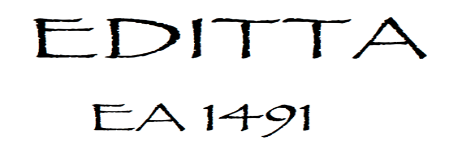 